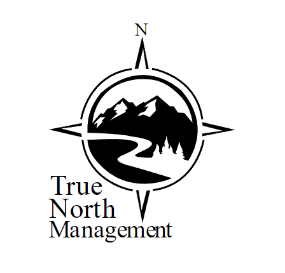 True North Management Pre-Screening Rental CriteriaAll applicants over the age of 18 need to complete an application on Zillow. Here are the standard criteria for all applicants and properties with True North Management, LLC.No misdemeanorsNo feloniesNo open bankruptcy No evictionsNo moneys owned to another landlord or previous rentalIncome two times the rental amount, grossNo smoking on-siteTwo months of income documentationTwo years rental history verified